K U P N Í   S M L O U V ASmluvní strany:Česká republika – Správa uprchlických zařízení Ministerstva vnitrase sídlem Lhotecká 7, 143 01 Praha 12, pošt. schránka P.O. BOX 110, 143 00 Praha 4,              IČ: 604 98 021, bankovní spojení ČNB, a.s., Praha 1,  č.ú. 52626881/0710,zastoupená zástupcem ředitele Ing. Petrem Košťálem (jako „kupující“)a……………..společnost, firma……………fyzická osoba/právnická osoba zapsaná v ŽR/OR vedeném …………..,se sídlem …………., PSČ…………., IČ: …………., DIČ: CZ………..,bank. spojení.: ……….., č.ú.: …………../0000, e-mail: ………..,tel.:………..zastoupená statutárním orgánem……………..*) (dále jen „prodávající“)uzavírají v souladu s ustanovením §   násl. zákona č. 89/2012 Sb., Občanský zákoník (dále též „OZ“), v platném znění, tuto:k u p n í   s m l o u v u  Čl. I.
Předmět smlouvy a specifikaceV souladu s veřejnou zakázkou č.j. UT-09447/2017 (systémové č. T002/17/V00051963) je předmětem této smlouvy  povinnost prodávajícího dodat kupujícímu „24ks mobilních telefonů“, které umožňují komunikaci i s datovými službami (dále také „zboží“)a to na základě cenové nabídky prodávajícího ze dne …./…./*) 2017, která je jako příloha č. 1 nedílnou součástí této smlouvy.Technické specifikace předmětu smlouvy:Úhlopříčka displeje min.: 5“ displeje. Rozlišení v pixelech min.: 1280 × 720 Typ displeje IPSRozlišení zadní kamery: min:13 MpxRozlišení přední kamery: min.: 5 Mpx Funkce fotoaparátu: přisvětlovací dioda, automatické ostření, softwarová stabilizace obrazu Rozlišení fotografie: až 4160 × 3120 Rozlišení videa: až 1920 × 1080 - Full HD Světelnost f/2Kapacita baterie: min. 2 200 mAhVelikost úložiště: min. 16 GB Slot pro paměťovou kartu s možností použití  paměťové karty s kapacitou až 128 GBVelikost operační paměti min.: 2 GB (2 048 MB) Počet jader procesoru 8 × Chytrý telefon – Smartphone Konstrukce - Dotykový displejFunkce a senzory Dual SIM, FM Rádio, Přední kamera, Dotykový displej, WiFi, Bluetooth, GPS, GLONASS, NFC, A-GPS Pohybový senzor (akcelerometr, G-senzor), digitální kompas (magnetický senzor), světelný senzor, senzor přiblížení (proximity) Operační systém: Google Android, verze operačního systému Android 5.0 (Lollipop) nebo vyššíBarva černá nebo goldPodporované video formáty MP4Hmotnost max.: 135 gDatové služby: GPRS, EDGE, UMTS (3G), HSDPA (3G), LTE (4G)Typ hlavní SIM karty: standardní SIM nebo Micro SIM Typ vedlejší SIM karty: standardní SIM, Micro SIM nebo Nano SIMKonektory: Jack (3,5mm), USB micro Obsah balení: napájecí adaptér, USB kabel, sluchátkaSoučástí předmětu smlouvy/plnění je dále předání veškerých dokumentů nezbytných pro řádný provoz dodaného zboží (např.: certifikáty či prohlášení o shodě, záruční list atd.).Čl. II.Kupní cena a platební podmínkyV souladu s výsledkem veřejné zakázky a dle nabídky ze dne ...../....../2017*) (viz příloha č. 1 této smlouvy) byla stanovena celková kupní cena, která činí .............. Kč*) bez DPH, tj………............... *)Kč (slovy: .................................................*) korun českých) včetně DPH v zákonné výši.Takto sjednaná kupní cena je konečná a zahrnuje veškeré náklady spojené s koupí zboží včetně vynášky.Sazba DPH činí …..*) %. V případě její změny bude sazba DPH stanovena v souladu s platnými předpisy.Faktury budou vystaveny dle jednotlivých Center na podporu integrace cizinců (CPIC). Bude vystaveno 9 faktur, pro každý kraj / projekt zvlášť a každá faktura bude označena specifickým projektovým označením, které je uvedeno v této smlouvě.Faktury budou vystaveny prodávajícím do 5 dnů na základě potvrzeného dodacího listu oběma smluvními stranami a budou zaslány na fakturační adresu: Správa uprchlických zařízení Ministerstva vnitra, P.O. BOX 110, 143 00 Praha 4.Faktura (daňový doklad) musí splňovat náležitosti daňového dokladu dle stávajících platných předpisů včetně zákona č. 235/2004 Sb., o dani z přidané hodnoty, ve znění pozdějších předpisů a příslušný dodací z místa plnění.Kupující je povinen zaplatit fakturu do 21 dnů ode dne prokazatelného doručení na výše uvedenou fakturační adresu.Za den uskutečnění platby se považuje den, kdy byla kupní cena odepsána z účtu kupujícího.Kupující je oprávněn fakturu do data splatnosti vrátit, pokud obsahuje nesprávné cenové údaje nebo neobsahuje některou z dohodnutých náležitostí dle odst. 4 a 6. tohoto článku. Do doby doručení opravené faktury se kupující nenachází v prodlení s placením dlužné částky. Po doručení opravené faktury kupujícímu počíná běžet nová lhůta její splatnosti 21 dnů.Kupující nebude poskytovat prodávajícímu jakékoliv zálohy na úhradu ceny zboží nebo jeho části.Pokud kupující uplatní nárok na odstranění vady zboží dle čl. IV. odst. 1. ve lhůtě splatnosti faktury, není kupující povinen až do odstranění vady zboží uhradit cenu zboží.Čl. III.Doba a místo plněníProdávající je povinen dodat a předat kompletní dodávku předmětu smlouvy nejpozději do 14 dnů od podpisu této smlouvy. Po této době může prodávající dodat zboží jen po předchozím písemném souhlasu kupujícího.                                                                                                                                                                                                                                                                                                                                                                                                                                                                                                                                                          Místo plnění: Správa uprchlických zařízení MV, Lhotecká 559/7, 143 01 Praha 4 – Lhotka, budova A1, 3. patro (k dispozici osobní a nákladní výtah). Kontaktní osoba pro dodání: Mgr. Pavel Veselík, tel: 720 478 177, 974 827 135, e- mail: pveselik@suz.cz.Prodávající informuje o termínu dodání kontaktní osobu kupujícího minimálně 2  dny předem. Dodání zboží bude provedeno v pracovní dny v době od 08:00hod. do 15:00hod.  Na straně prodávajícího byl určen jako odpovědný: p......................................, tel.:..........................., e-mail : .........................*).Čl. IV.Záruka za jakost, odpovědnost za vady a další podmínky smlouvyProdávající se zavazuje předat předmět smlouvy řádně, tzn. v jakosti a v rozsahu odpovídajícím požadavku kupujícího, množství, druhu, ve sjednaném termínu a ve sjednaném místě plnění a při dodržení podmínek v této smlouvě.Prodávající odpovídá za vady, které má zboží v době jeho předání kupujícímu a za vady, které se vyskytnou v níže uvedené záruční době.Vadou zboží se rozumí porušení povinnosti dle čl. IV. odst. 1. smlouvy jakož i odchylka v parametrech s technickými normami a právními předpisy. Má-li zboží vady a způsobuje-li toto vadné plnění porušení smlouvy podstatným způsobem má kupující právo:na odstranění vady dodáním nové věci bez vady nebo dodání chybějící věci, na přiměřenou slevu z kupní ceny, nebona odstoupení od smlouvy.Zboží, které nesplní podmínky této smlouvy, odveze na své náklady prodávající a vymění za zboží bez vady (§ ). Stejná situace nastane i v případě odst. 9. tohoto článku, a to pokud nebude možné odstranit reklamovanou vadu zboží v místě plnění u kupujícího.Prodávající poskytuje kupujícímu záruku na zboží, která činí 24 měsíců. Záruční doba počíná běžet dnem předání a převzetí zboží.V případě výskytu vady v záruční době má kupující právo požadovat a prodávající povinnost bezplatně vady odstranit.Kupující se zavazuje, že reklamaci uplatní bez zbytečného odkladu po jejím zjištění písemně doporučeným dopisem s dodejkou do rukou oprávněného zástupce prodávajícího, přičemž v této reklamaci uvede, o jakou vadu se jedná a jakým způsobem se vada projevuje.Prodávající se zavazuje zahájit odstraňování písemně reklamované vady v co nejkratší technicky možné lhůtě od uplatnění oprávněné reklamace kupujícího, nejpozději však do 7 dnů ode dne doručení reklamace prodávajícímu.  V případě uplatnění reklamace se kupující zavazuje zpřístupnit bezúplatně a bez zbytečného odkladu prodávajícímu místo reklamace v rozsahu nutném pro odstranění reklamované vady.Není-li výše stanoveno jinak, použijí se při stanovení práv a povinností z odpovědnosti za vady příslušná ustanovení OZ.Čl. V.Smluvní pokuta, úroky z prodlení a odstoupení od smlouvyNedodá-li prodávající zboží v termínu plnění, zaplatí kupujícímu smluvní pokutu ve výši 0,05 % z celkové kupní ceny bez DPH za každý i započatý den prodlení od marného uplynutí lhůty uvedené v čl. III. odst. 1. této smlouvy až do řádného dodání zboží resp. plnění. Kupující je dále oprávněn uplatnit smluvní pokutu ve výši 300,-Kč za každý den prodlení s odstraňováním vady (viz čl. IV. odst. 9.) a to za každou zvlášť uplatněnou vadu.Zaplacením smluvní pokuty není dotčen nárok kupujícího na náhradu škody.Nezaplatí-li kupující kupní cenu včas, je povinen zaplatit prodávajícímu úrok z prodlení ve výši 0,05 % z oprávněně fakturované částky bez DPH za každý i započatý den prodlení.Smluvní pokuta a úroky z prodlení jsou splatné do 10 kalendářních dnů ode dne jejich písemného uplatnění.Kupující je oprávněn od této smlouvy odstoupit v případě, že:prodávající je v prodlení s dodáním zboží delším než 14 kalendářních dnů,prodávající neodstraní vady ve stanovené lhůtě,zboží neplní kvantitativní a kvalitativní požadavky.Prodávající je oprávněn od smlouvy odstoupit v případě, že kupující bude s úhradou kupní ceny v prodlení vyplývající z této smlouvy po dobu delší než 60 kalendářních dnů.Odstoupení od této smlouvy se děje písemným projevem vůle odstupující strany formou doporučeného dopisu a nabývá účinnosti dnem doručení druhé smluvní straně. V případě, že doporučený dopis o odstoupení nebude adresátem převzat, má se za to, že doporučený dopis o odstoupení byl doručen pátým dnem od podání tohoto doporučeného dopisu k přepravě poskytovateli poštovních služeb. Účinky odstoupení nastávají okamžikem doručení oznámení druhé smluvní straně.Čl. VI.Závěrečná ustanoveníTato smlouva je vyhotovena ve dvou výtiscích s platností originálu, z nichž každá smluvní strana obdrží po jednom výtisku.      Ve vztazích touto smlouvou založených avšak výslovně neupravených se smluvní strany řídí OZ.Doručovacími adresami pro poštovní zásilky se rozumí adresy uvedené v záhlaví této smlouvy. V případě změny adresy je účastník, u něhož ke změně adresy došlo, povinen tuto změnu písemně sdělit druhé straně doporučeným dopisem na aktuální adresy. V případě nesplnění této povinnosti se doručovací adresou rozumí posledně uvedená adresa a na této adrese platí při nepřevzetí doporučeného dopisu fikce doručení uplynutím pátého dne od předání zásilky k přepravě poskytovateli poštovních služeb.Smluvní strany prohlašují, že si tuto smlouvu přečetly, že rozumí jejímu obsahu a s tímto obsahem souhlasí, což níže stvrzují jejich oprávnění zástupci svými vlastnoručními podpisy a otisky razítek.Tato smlouva nabývá platnosti dnem podpisu obou smluvních stran a účinnosti dnem  zveřejnění v registru smluv dle zákona č. 340/2015 Sb., o zvláštních podmínkách účinnosti některých smluv, uveřejňování těchto smluv a o registru smluv.Smluvní strany souhlasí se zveřejněním smlouvy v registru smluv, dle zákona o registru smluv. Zveřejnění provede Správa uprchlických zařízení Ministerstva vnitra (kupující).Veškeré dodatky k této smlouvě budou provedeny v písemné formě, označeny pořadovými čísly a podepsány statutárními orgány smluvních stran.              Příloha: cenová nabídka prodávajícího ze dne ......./....../2017*)            V Praze dne …. / …. / 2017                         V …………….. dne …../ …../*) 2017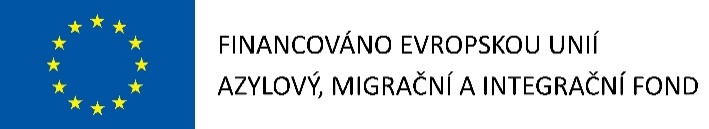 Projekt Provoz Centra na podporu integrace cizinců pro Moravskoslezský kraj, reg. č. AMIF/4/13, je financován v rámci národního programu Azylového, migračního a integračního fondu.Projekt Provoz Centra na podporu integrace cizinců pro Jihočeský kraj, reg. č. AMIF/4/12, je financován v rámci národního programu Azylového, migračního a integračního fondu.Projekt Provoz Centra na podporu integrace cizinců pro Kraj Vysočina, reg. č. AMIF/4/11, je financován v rámci národního programu Azylového, migračního a integračního fondu.Projekt Provoz Centra na podporu integrace cizinců pro Pardubický kraj, reg. č. AMIF/4/10, je financován v rámci národního programu Azylového, migračního a integračního fondu.Projekt Provoz Centra na podporu integrace cizinců pro Plzeňský kraj, reg. č. AMIF/4/09, je financován v rámci národního programu Azylového, migračního a integračního fondu.Projekt Provoz Centra na podporu integrace cizinců pro Zlínský kraj, reg. č. AMIF/4/08, je financován v rámci národního programu Azylového, migračního a integračního fondu.Projekt Provoz Centra na podporu integrace cizinců pro Karlovarský kraj, reg. č. AMIF/4/07, je financován v rámci národního programu Azylového, migračního a integračního fondu.Projekt Provoz Centra na podporu integrace cizinců pro Olomoucký kraj, reg. č. AMIF/4/06, je financován v rámci národního programu Azylového, migračního a integračního fondu.Projekt Provoz Centra na podporu integrace cizinců pro Liberecký kraj, reg. č. AMIF/4/05, je financován v rámci národního programu Azylového, migračního a integračního fondu.________________*) doplní prodávajícíSUZ MV - CPICPočet telefonůOstrava3Pardubice3Plzeň3Zlín3České Budějovice3Karlovy Vary2Liberec3Olomouc2Jihlava2CELKEM24……………………………….      ……………………………….........Ing. Petr Košťál           ............................*)zástupce ředitele SUZ MV                         jednatel*)                            (kupující)                        (prodávající)